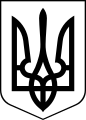 ЧОРТКІВСЬКА    МІСЬКА    РАДАВИКОНАВЧИЙ    КОМІТЕТРІШЕННЯ (ПРОЄКТ)__ жовтня 2023 року			 м. Чортків 				№___ Про виділення коштів для фінансової підтримки ОСББ «Любисток 9»	З метою покращення житлового фонду та умов проживання населення, економії енергоресурсів у багатоквартирних будинках, розглянувши звернення та подані документи голови ОСББ «Любисток» Ярослави Балик, на підставі рішення міської ради від 24.12.2020 №118 «Про затвердження Програми підтримки та стимулювання створення ефективних об’єднань співвласників багатоквартирних будинків Чортківської міської територіальної громади на 2021-2023 роки» (зі змінами), Протоколу № 2 від 24.10.2023 засідання постійно діючої комісії з розгляду заявок від ОСББ на отримання фінансової допомоги, керуючись підпунктом 9 пункту «а» статті 28, частиною 6 статті 59  Закону України «Про місцеве самоврядування в Україні», виконавчий комітет міської радиВИРІШИВ:1. Виділити кошти для фінансової підтримки ОСББ «Любисток 9» у сумі 1 079 580 грн. в рамках участі у державній програмі «Енергодім». 2. Управлінню комунального господарства міської ради здійснити виплату коштів на рахунок ОСББ «Любисток». 3. Копію рішення направити управлінню комунального господарства міської ради. 4. Контроль за виконанням даного рішення покласти на заступника міського голови з питань діяльності виконавчих органів Наталію ВОЙЦЕХОВСЬКУ.Міський голова                                                               Володимир ШМАТЬКОВасильченко А. Є.Войцеховська Н. М.Фаріон М. С.Мацевко І. А.Касіяник О. М.